1) Listen and colour. 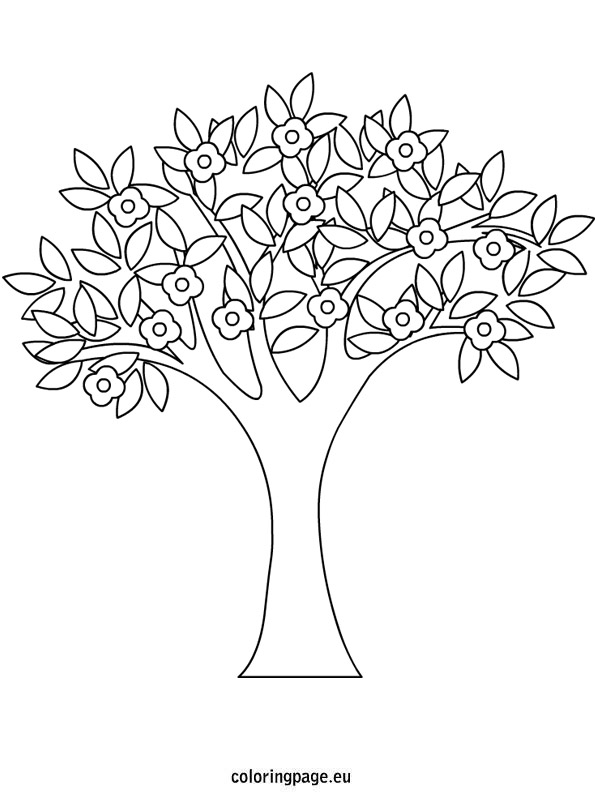 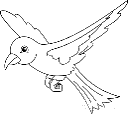 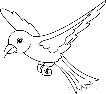 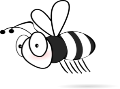 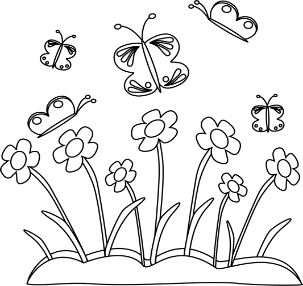 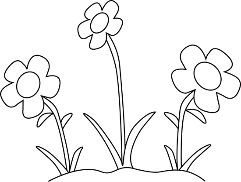 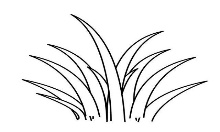 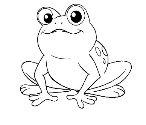 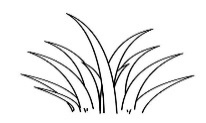 2) Listen and number. 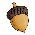 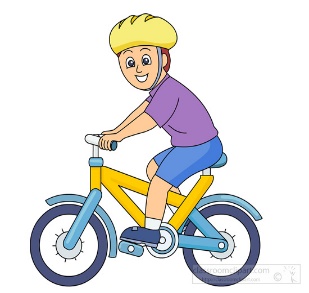 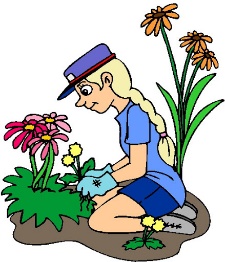 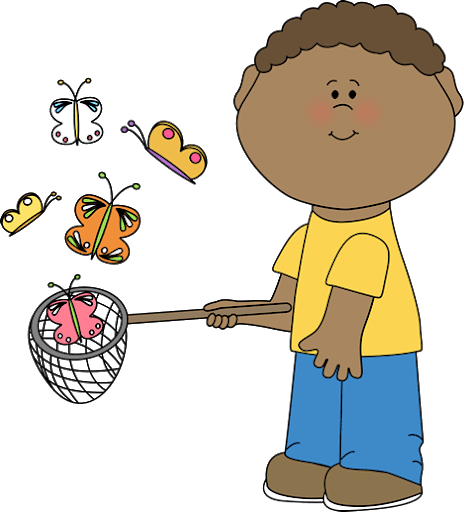 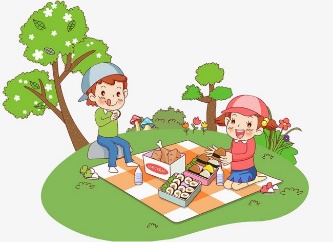 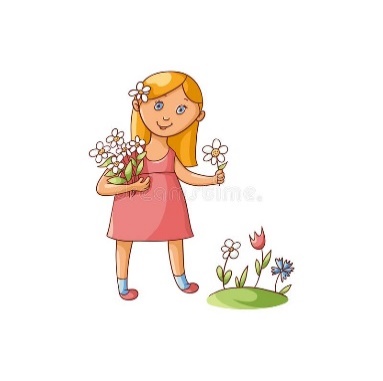 TRANSCRIPTEXERCISE 1OneTeacher – Look at the picture. Colour two flowers red.Jane – Pardon?Teacher – Colour two flowers red.  Jane – OK. TwoTeacher – Look at the butterflies. Jane – Can I colour them?Teacher – Yes. Colour the butterflies purple!Jane – I like purple butterflies.ThreeTeacher – Now colour the bee.Jane – What colour?Teacher – orange.Jane – Ok. An orange bee.FourTeacher – Can you see the frog?  Jane – Yes.                                        Teacher – Colour the frog green.   Jane – Ok, a green frog!                            FiveJane – Can I colour the birds?Teacher – Yes. Colour one bird in yellow and one bird in blue.EXERCISE 2OneI love spring, I can catch butterflies.TwoI’m doing the gardening, it’s warm today. ThreeMy favourite spring activity is picking flowers.FourI like having a picnic in spring.FiveLook, Tom is riding a bike.ANSWER KEYEXERCISE 12 flowers – red butterflies – purple bee – orangefrog – green2 leaves: 1 yellow, 1 blueEXERCISE 25 / 1 / 2 3 / 4Name: ____________________________    Surname: ____________________________    Nber: ____   Grade/Class: _____Name: ____________________________    Surname: ____________________________    Nber: ____   Grade/Class: _____Name: ____________________________    Surname: ____________________________    Nber: ____   Grade/Class: _____Assessment: _____________________________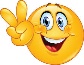 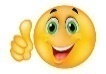 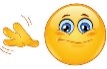 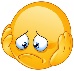 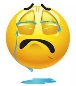 Date: ___________________________________________________    Date: ___________________________________________________    Assessment: _____________________________Teacher’s signature:___________________________Parent’s signature:___________________________